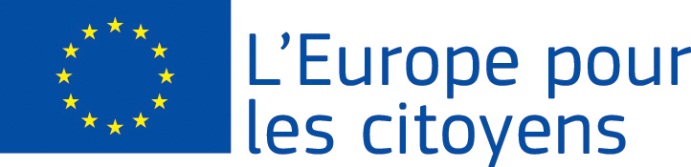 Il progetto « … » è stato finanziato dall’Unione europea nell’ambito del programma « Europa per i cittadini »Applicabile all’Asse 2, Misura 2.1"Gemellaggi di cittàApplicabile all’Asse 2, Misura 2.1"Gemellaggi di cittàPartecipazione: il progetto ha consentito di riunire … dei cittadini, di cui … provenienti dalla città di … (paese), … della città di … (paese) ecc.Luogo/Date: l’incontro è avvenuto a … (città, paese) dal gg/mm/aaaa  al  gg/mm/aaaaDescrizione succinta:La giornata del gg/mm/aaaa  è stata dedicata a … La giornata del gg/mm/aaaa  è stata dedicata a … ecc.Partecipazione: il progetto ha consentito di riunire … dei cittadini, di cui … provenienti dalla città di … (paese), … della città di … (paese) ecc.Luogo/Date: l’incontro è avvenuto a … (città, paese) dal gg/mm/aaaa  al  gg/mm/aaaaDescrizione succinta:La giornata del gg/mm/aaaa  è stata dedicata a … La giornata del gg/mm/aaaa  è stata dedicata a … ecc.Applicabile all’Asse 2, Misura 2.2 "Reti di città"Misura 2.3 " Progetti della società civile" l'Asse 1 – "Memoria europea"Applicabile all’Asse 2, Misura 2.2 "Reti di città"Misura 2.3 " Progetti della società civile" l'Asse 1 – "Memoria europea"Attività preparatorie (se applicabile): queste attività hanno coinvolto … partecipanti. Luogo/Date: Descrizione succinta: queste attività consistevano in ….Eventi:… eventi sono stati attuati nell’ambito di questo progetto:Evento 1 Partecipazione: Ha consentito di riunire … cittadini, di cui … provenienti dalla città di … (paese), … della città di … (paese) ecc.Luogo/Data: l’evento è avvenuto a … (città, paese) dal gg/mm/aaaa  al  gg/mm/aaaaDescrizione succinta: È stato consacrato a ….Evento 2Partecipazione: ha consentito di riunire … cittadini, di cui … provenienti dalla città di … (paese), … della città di … (paese) ecc.Luogo/Data: l’evento è avvenuto a … (città, paese) dal gg/mm/aaaa  al  gg/mm/aaaaDescrizione succinta: È stato consacrato a ….Evento 3Partecipazione: ha consentito di riunire … cittadini, di cui … provenienti dalla città di … (paese), … dalla città di … (paese) ecc.Luogo/Data: l’evento è avvenuto a … (città, paese) dal gg/mm/aaaa  al  gg/mm/aaaaDescrizione succinta: È stato consacrato a ….Evento 4, 5 ecc.Attività preparatorie (se applicabile): queste attività hanno coinvolto … partecipanti. Luogo/Date: Descrizione succinta: queste attività consistevano in ….Eventi:… eventi sono stati attuati nell’ambito di questo progetto:Evento 1 Partecipazione: Ha consentito di riunire … cittadini, di cui … provenienti dalla città di … (paese), … della città di … (paese) ecc.Luogo/Data: l’evento è avvenuto a … (città, paese) dal gg/mm/aaaa  al  gg/mm/aaaaDescrizione succinta: È stato consacrato a ….Evento 2Partecipazione: ha consentito di riunire … cittadini, di cui … provenienti dalla città di … (paese), … della città di … (paese) ecc.Luogo/Data: l’evento è avvenuto a … (città, paese) dal gg/mm/aaaa  al  gg/mm/aaaaDescrizione succinta: È stato consacrato a ….Evento 3Partecipazione: ha consentito di riunire … cittadini, di cui … provenienti dalla città di … (paese), … dalla città di … (paese) ecc.Luogo/Data: l’evento è avvenuto a … (città, paese) dal gg/mm/aaaa  al  gg/mm/aaaaDescrizione succinta: È stato consacrato a ….Evento 4, 5 ecc.